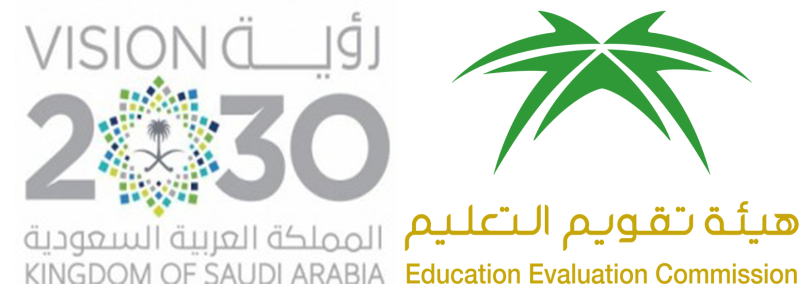 المركزالوطني للتقويم والاعتماد الأكاديميNational Center for Academic Accreditation and Evaluationتوصيف المقرر الدراسياسم المقرر: فن القراءة رمز المقرر:110عرب نموذج توصيف مقرر دراسيالتعريف بالمقرر الدراسي ومعلومات عامة عنهالأهدافوصف المقرر الدراسي (ملاحظة: المطلوب هنا وصفٌ عام بالطريقة نفسها المستخدمة في النشرة التعريفية أودليل البرنامج). جدول مخرجات التعلم للمقررالإرشاد الأكاديمي للطلاب ودعمهممصادر التعلّمالمرافق المطلوبةتقويم المقرر الدراسي وإجراءات تطويره تاريخ التوصيف:1/ 6/ 1439هـ إسم المؤسسة التعليمية:جامعة تبوكالكلية/ القسم: الكلية الجامعية بأملج / قسم اللغة العربية.الكلية/ القسم: الكلية الجامعية بأملج / قسم اللغة العربية.1. اسم المقرر الدراسي ورمزه: فن القراءة   110عرب 2. عدد الساعات المعتمدة: 23. البرنامج (أو البرامج) الذي يقدم ضمنه المقرر الدراسي:(في حال وجود مقرر عام في عدة برامج، بيّن هذا بدلاً من إعداد قائمة بكل هذه البرامج)4. السنة أو المستوى الدراسي الذي يعطى فيه المقرر الدراسي: الرابع5. المتطلبات السابقة لهذا المقرر(إن وجدت):لا يوجد6. المتطلبات المتزامنة مع هذا المقرر (إن وجدت): لا يوجد7. موقع تقديم المقرر، إن لم يكن في المقر الرئيس للمؤسسة التعليمية: التربية والآداب8. نمط الدراسة المتبع (اختر كل ما ينطبق):تعليقات:1-ماهدف المقرر الرئيس ؟- إكساب الطالبة المعارف النظرية والممارسات التطبيقية لمراحل القراءة وعملياتها واستراتيجياتها في تعاملها مع أنواع النصوص المختلفة، تنمية المهارات الذهنية المعرفية (مهارة التركيز- مهارة جمع المعلومات وتنظيمها- مهارة التحليل- مهارة التلخيص)..2-اذكر بإيجاز أي خطط - يتم تنفيذها - لتطوير وتحسين  المقرر الدراسي . (مثل الاستخدام المتزايد لتقنية المعلومات أو مراجع الإنترنت، والتغييرات في  المحتوى كنتيجة للأبحاث الجديدة في مجال الدراسة).  وصفعام للمقرر:الموضوعات التي  ينبغي تناولها:الموضوعات التي  ينبغي تناولها:الموضوعات التي  ينبغي تناولها:قائمة الموضوعاتعدد الأسابيعساعات التدريس 1-	مقدمة نظرية تتناول مفهوم القراءة و أنواعها ومهاراتها12أغراض القراءة للحصول على الخبرة الادبية – الحصول على المعلومة – للإنجاز مهمة – للمتعة والتذوق123-أنواع القراءة الأولية السريعة – الفاهمة – التحليلية – الناقدة الحكيمة124- مستويات فهم المقروء ( الفهم الحرفي السطحي – الفهم العميق الاستنتاجي – الفهم الابداعي – الفهم الناقد )125-التدريب على نصوص مختارة من القران الكريم – الحديث الشريف – الشعر – النثر قراءة جهرية سليمة و فهما وتحليلا و الاكثار من هذا الجانب التطبيقي.246-تطبيقات عملية تقيس جودة القراءة.247-تطبيقات عملية تقيس جودة القراءة.248-تطبيقات عملية تقيس جودة القراءة.249-تطبيقات عملية تقيس جودة القراءة.24إجمالي عدد ساعات المقرر وتوزيعها: 		إجمالي عدد ساعات المقرر وتوزيعها: 		إجمالي عدد ساعات المقرر وتوزيعها: 		إجمالي عدد ساعات المقرر وتوزيعها: 		إجمالي عدد ساعات المقرر وتوزيعها: 		إجمالي عدد ساعات المقرر وتوزيعها: 		إجمالي عدد ساعات المقرر وتوزيعها: 		محاضراتدروس إضافيةمعامل أو استديو تطبيقأخرىالمجموعساعات التدريس الفعلية45الساعات المعتمدةعدد ساعات الدراسة / التعلم الفردي (الإضافي)التي يقوم بها الطالب خلال أسبوعياً:توضيح ما يلزم توضيحه للطالبة أوشرح الدرس لطالبة اضطرت للغياب خلال الساعات المكتبية وعددها (8) ساعات اسبوعياًمخرجات التعلم للمقرر وفقاً لمجالات الإطارالوطني للمؤهلات واتساقها مع طرق قياسها واستراتيجياتتدريسهايحدد الجدول التالي مجالات مخرجات التعلم الخمسة الواردة في الإطار الوطني للمؤهلاتأولاً: قم بملء الجدول بمخرجات تعلم المقرر،بحيث تكونقابلة للقياس حسب المطلوب في مجالات التعلم المناسبة.ثانياً: ضع استراتيجيات التدريس التي تناسب طرق التقييمو تتسق معهاومع مخرجات التعلم المستهدفة.ثالثاً: ضع طرق التقييمالمناسبة التي تساعد على قياس وتقويم مخرجات التعلم بدقة، ويجب أن تتسق مخرجات تعلم المقرر المستهدفة وطرق تقييمهاواستراتيجيات تدريسها لتشكل معاً عملية تعلم وتعليم متكاملة، مع ملاحظة أنه لا يلزم أن يتضمن كل مقرر مخرجات تعلم في كل مجال من مجالات التعلم.ممخرجات التعلمللمقرر وفقاً لمجالات الإطار الوطني للمؤهلاتاستراتيجياتالتدريس للمقررطرق التقويم1المعرفةالمعرفةالمعرفة1-1إدراك مهارات القراءة الجهرية السليمه المعبرة بسرعة معقولة.الشرح والمناقشةالمناقشة والتدريب1-2- فهم المقروء والحكم عليه،والوقوف على مضمونه.1-3إكساب الطالبة المعارف النظرية والممارسات التطبيقية بمراحل القراءة وعملياتها.2المهارات المعرفيةالمهارات المعرفيةالمهارات المعرفية2-1إكساب الطالبة المعارف النظرية والممارسات التطبيقية لمراحل القراءة و عملياتها واستراتيجياتها في تعامله مع أنواع النصوص المختلفة.إشراك الطالبات في مناقشات جماعية.تدريب على نصوص من القرآن و السنة و الشعر.2-2تشجيع الطالبات على العرض و الالقاء من خلال الانشطة و الواجبات المطلوب عرضها على الطالبات في حلقات النقاش.2-33مهارات العلاقات الشخصية وتحمل المسؤولية مهارات العلاقات الشخصية وتحمل المسؤولية مهارات العلاقات الشخصية وتحمل المسؤولية 3-1-منح الطالبات فرصة لقيادة فريق المناقشة.التعليم التعاونيالنقاش3-2-تشجيع الطالبات على العرض و الالقاء من خلال الانشطة و الواجبات المطلوب عرضها على الطالبات في حلقات النقاش.التعليم التعاوني/ العصف الذهنيالأسئلة 4مهارات الاتصال ومهارات تقنية المعلومات والمهارات العدديةمهارات الاتصال ومهارات تقنية المعلومات والمهارات العدديةمهارات الاتصال ومهارات تقنية المعلومات والمهارات العددية4-1استخدام المكتبة الرقمية.إعداد أوراق بحثية من خلال المكتبة.4-2إعداد مجموعة للمقرر على مواقع التواصل.الأسئلة والمناقشةالتدريب على نماذج من القرآن و السنة و الشعر.5المهارات النفسية الحركية(إن وجدت)المهارات النفسية الحركية(إن وجدت)المهارات النفسية الحركية(إن وجدت)5-15-2جدول مهام تقويم الطلبةخلال الفصل الدراسي:جدول مهام تقويم الطلبةخلال الفصل الدراسي:جدول مهام تقويم الطلبةخلال الفصل الدراسي:جدول مهام تقويم الطلبةخلال الفصل الدراسي:ممهام التقويم المطلوبة (مثال: اختبار، مشروع جماعي، كتابة مقال،خطابة، تقديم شفهي، ملاحظة......الخ)الأسبوع المحدد لتسليمهنسبته من التقييم النهائي1	الاختبار الدوري الأولالخامس20%2الاختبار الشفهي20%3الإختبار النهائي شفهي60%ترتيبات إتاحة أعضاء هيئة التدريس والهيئة التعليميةللاستشارات والإرشاد الأكاديمي الخاص لكل طالب (مع ذكر مقدار الوقت الذي يتوقع أن يتواجد خلاله أعضاء هيئة التدريس لهذا الغرض في كل أسبوع).  بإمكان الطالبة لقاء عضو هيئة التدريس خارج قاعة الدرس لأخذ الرأي والمشورة وطلب المساعدة أيا كان نوعها في ساعات أصطلح عليها (ساعات مكتبية ) وعددها (8) ساعات أسبوعية.أدرج – في قائمة - الكتب المقررة المطلوبة:.	القراءة الصحيحة. ميندل فيلبس. ترجمة مكتبة جرير.	فن اللغة ودراستها. د. محمد عيد.	كيف تتقن القراءة السريعة. روزاكس لوري. ترجمة مكتبة جرير.	تدريس فنون اللغة. د. على أحمد مدكور	الموجه الفني : أ. عبد العليم إبراهيم.2. أدرج – في قائمة -المواد المرجعية الأساسية (المجلات العلميةوالتقارير وغيرها):- مجلة علامات –النادي الأدبي بجدة.- مجلة الدراسات اللغوية.-مجلة فصول.- مجلة نصوص.3. أدرج المواد الإلكترونية ومواقع الإنترنت ومواقع التواصل الاجتماعي وغيرها:	شبكة الفصيح    الألوكة		موقع تخاطب      لسان العرب	مجلة علامات في النقد-جدة	 www.alwaraq.net موقع الوراق.	www.almeshkat.net مكتبة مشكاة الإسلام	www.imamu.edu.sa الجمعية العلميةwww.alfaseeh.com السعودية للغة العربية    4. أدرج أي مواد تعليمية أخرى مثل البرامج الحاسوبية، البرمجيات،والأسطوانات المدمجة:http://www.qurancomplex.org/?Lan=arموقع الملك فهد لطباعة المصحف الشريف.(مكتبة الصوتيات).http://nashr.qurancomplex.gov.sa مصحف المدينة للنشر الحاسوبي.http://www.almotanabbi.com  واحة المتنبيبيّن متطلبات المقرر الدراسي من المرافق بما في ذلك حجم القاعات الدراسية والمختبرات (أي عدد المقاعد داخل القاعات الدراسية والمختبرات، وعدد أجهزة الحاسب الآلي المتاحة، وغيرها):المباني (قاعات المحاضرات، والمختبرات، وقاعات العرض، والمعامل، وغيرها):- عددكاف من المقاعد المريحة. مصادر تقنية (أدوات عرض البيانات، واللوحات الذكية، والبرمجيات وغيرها):مصادر أخرى (حددها: مثلاً اذا كان هناكحاجة إلى تجهيزات مخبرية خاصة، فاذكرها، أو أرفق قائمة بها):الاحتياج لأجهزة كمبيوتر وشبكة انترنت لتفعيل الاستفادة المباشرة من البرمجيات الصوتية داخل القاعات أثناء المحاضرة.استراتيجيات الحصول على التغذية الراجعة من الطلاب بخصوص فعالية التدريس:_ تشجيع الطالبة على المشاركة وإبداء الرأي خلال المحاضرات._ تكليف الطالبات بإعداد أوراق بحثية قصيرة في موضوعات المقرر .استراتيجيات أخرى لتقويم عملية التدريس من قبل الأستاذ أو القسم:_التقييم الذاتي: يقوم على المشاورة وتبادل الخبرات بين أساتذة المقرر.- التقييم الإداري: من قبل القسم.- تقييم الطلاب للعملإجراءات تطوير التدريس:عقد الدورات التدريبية لأعضاء هيئة التدريس بشكل دوري._. عقد لقاءات منتظمة بين أساتذة المقرر_تبادل الخبرات مع أساتذة من خارج الجامعة في جامعات أخرى.__ تنظيم ورش عمل.إجراءات التحقق من معايير إنجاز الطالب ( مثل: تدقيق تصحيح عينة من أعمال الطلبة بواسطة أعضاء هيئة تدريسمستقلين، والتبادل بصورة دوريةٍ لتصحيح الاختبارات أو عينة من الواجبات مع أعضاء هيئة تدريس من مؤسسة أخرى):التنسيق داخل القسم فيما بين الأساتذة للمقارنةبين نتائج مجموعة من الطلاب في أكثر من مقرر.صِف إجراءات التخطيط للمراجعة الدورية لمدى فعالية  المقرر الدراسي والتخطيط لتطويره:عقد لقاءات دورية لمناقشة سبل التطوير للمقررات ومراجعة جزئياتها...تشكيل لجان تتولى مهمة تقديم مقترحات للتطوير.- الاستفادة من نظم الجامعات المناظرة.اسم منسق البرنامج:اسم منسق البرنامج:د. سليم السلمي د. سليم السلمي د. سليم السلمي د. سليم السلمي د. سليم السلمي التوقيع:التاريخ9/2018م